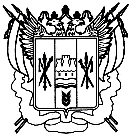 Ростовская область Заветинский районмуниципальное образование «Заветинское сельское поселение» Собрание депутатов Заветинского сельского поселенияР е ш е н и еО внесении изменений в решение Собрания депутатов Заветинского сельского поселения от 26.12.2019 № 123       «О бюджете Заветинского сельского поселения Заветинского района на 2020 год и на плановый период 2021 и 2022 годов»                   Принято                                                                   28.04.2020        Собранием депутатов                                                                    Рассмотрев предложения Администрации Заветинского сельского поселения по внесению изменений в решение Собрания депутатов Заветинского сельского поселения от 26.12.2019 №123 «О бюджете Заветинского сельского поселения Заветинского района на 2020 год и на плановый период 2021 и 2022 годов», в соответствии со статьей 24 Устава муниципального образования «Заветинское сельское поселение», Собрание депутатов Заветинского сельского поселения,  РЕШИЛО:1. Внести в решение Собрания депутатов Заветинского сельского поселения от 26.12.2019 №123 «О бюджете Заветинского сельского поселения Заветинского района на 2020 год и на плановый период 2021 и 2022 годов» следующие изменения:1)  в пункте 1 подпункте 1 цифры «19 287,0» заменить цифрами «19 582,3»;2) в пункте 1 подпункте 2 цифры «20 035,4» заменить цифрами «20 330,7»;3) в пункте 2 подпункте 1  цифры «26 866,9» заменить цифрами «26 918,4»;4) в пункте 2 подпункте 2  цифры «26 866,9» заменить цифрами «26 918,4»5) пункт 10 подпункте 4 цифры «135,0» заменить цифрами «763,3»;6) приложение 1 изложить  в следующей редакции:7) приложение 2 изложить в следующей редакции:Приложение 2к решению Собрания депутатов Заветинского сельского поселения«О бюджете Заветинского сельского поселения на 2020 год и на плановый период 2021 и 2022 годов»Источники финансирования дефицита  бюджета Заветинскогосельского поселения на 2020 год и на плановый период 2021 и 2022 годов                                                                                                              (тыс. рублей)8) приложение 7 изложить в следующей редакции:Распределение бюджетных ассигнований по разделам, подразделам, целевым статьям (муниципальным программам Заветинского сельского поселения и не программным направлениям деятельности) группам (подгруппам) видов расходов классификации расходов бюджета Заветинского сельского поселения на 2020 год и на плановый период 2021 и 2022 годов(тыс. рублей)9) приложение 8 изложить в следующей редакции:Приложение 8к решению Собрания депутатов Заветинского сельского поселения «О бюджете Заветинского сельского поселения на 2020 год и на плановый период 2021 и 2022 годов»Ведомственная структура расходов бюджета Заветинского сельского поселения на 2020 год и на плановый период 2021 и 2022 годов10) приложение 9 изложить в следующей редакции:Приложение 9к решению Собрания депутатов Заветинского сельского поселения «О бюджете Заветинского сельского поселения на 2020 год и на плановый период 2021 и 2022 годов»Распределение бюджетных ассигнований  по целевым статьям (муниципальным программам Заветинского сельского  поселения и непрограммным направлениям деятельности), группам (подгруппам) видов расходов, разделам, подразделам классификации расходов бюджета Заветинского сельского поселения на 2020 год и на плановый период 2021 и 2022 годов(тыс. рублей)Межбюджетные трансферты предоставляемые бюджету Заветинского сельского поселения из бюджета Заветинского района на 2020 год и на плановый период 2021 и 2022 годов  (тыс.рублей)2. Настоящее решение вступает в силу со дня его официального обнародования.           3. Контроль за выполнением настоящего решения возложить на постоянную комиссию по бюджету, налогам и муниципальной собственности (В.Т. Бирюкова).	Председатель Собрания депутатов-  глава Заветинского сельского поселения                                В.И. Решетников             с. Заветное           от   28.04.2020 № 134Приложение 1к решению Собрания депутатов Заветинского сельского поселения«О бюджете Заветинского сельского поселения на 2020 год и на плановый период 2021 и 2022 годов»Приложение 1к решению Собрания депутатов Заветинского сельского поселения«О бюджете Заветинского сельского поселения на 2020 год и на плановый период 2021 и 2022 годов»Приложение 1к решению Собрания депутатов Заветинского сельского поселения«О бюджете Заветинского сельского поселения на 2020 год и на плановый период 2021 и 2022 годов»Приложение 1к решению Собрания депутатов Заветинского сельского поселения«О бюджете Заветинского сельского поселения на 2020 год и на плановый период 2021 и 2022 годов»Приложение 1к решению Собрания депутатов Заветинского сельского поселения«О бюджете Заветинского сельского поселения на 2020 год и на плановый период 2021 и 2022 годов»
(тыс. руб.)
(тыс. руб.)
(тыс. руб.)Код бюджетной классификации Российской ФедерацииКод бюджетной классификации Российской ФедерацииНаименование статьи  доходов2020 год2021 год2022 год2022 годКод бюджетной классификации Российской ФедерацииКод бюджетной классификации Российской ФедерацииНаименование статьи  доходов2020 год2021 год2022 год2022 годКод бюджетной классификации Российской ФедерацииКод бюджетной классификации Российской ФедерацииНаименование статьи  доходов2020 год2021 год2022 год2022 годДОХОДЫ1 00 00000 00 0000 000 1 00 00000 00 0000 000 НАЛОГОВЫЕ И НЕНАЛОГОВЫЕ ДОХОДЫ6 222,76 962,27 164,67 164,6Налоговые доходы5 702,76 040,06 275,56 275,51 01 00000 00 0000 000 1 01 00000 00 0000 000 НАЛОГИ НА ПРИБЫЛЬ, ДОХОДЫ3 490,03 744,83 894,63 894,61 01 02000 01 0000 110 1 01 02000 01 0000 110 Налог на доходы физических лиц3 490,03 744,83 894,63 894,61 01 02010 01 0000 110 1 01 02010 01 0000 110 Налог на доходы физических лиц с доходов, источником которых является налоговый агент, за исключением доходов, в отношении которых исчисление и уплата налога осуществляются в соответствии со статьями 227, 227.1 и 228 Налогового кодекса Российской Федерации3 490,03 744,83 894,63 894,61 05 00000 00 0000 000 1 05 00000 00 0000 000 НАЛОГИ НА СОВОКУПНЫЙ ДОХОД762,7793,2824,9824,91 05 03000 01 0000 110 1 05 03000 01 0000 110 Единый сельскохозяйственный налог762,7793,2824,9824,91 05 03010 01 0000 110 1 05 03010 01 0000 110 Единый сельскохозяйственный налог762,7793,2824,9824,91 06 00000 00 0000 000 1 06 00000 00 0000 000 НАЛОГИ НА ИМУЩЕСТВО1 450,01 502,01 556,01 556,01 06 01000 00 0000 110 1 06 01000 00 0000 110 Налог на имущество физических лиц500,0520,0540,8540,81 06 01030 10 0000 110 1 06 01030 10 0000 110 Налог на имущество физических лиц, взимаемый по ставкам, применяемым к объектам налогообложения, расположенным в границах сельских поселений500,0520,0540,8540,81 06 06000 00 0000 110 1 06 06000 00 0000 110 Земельный налог950,0982,01 015,21 015,21 06 06030 00 0000 110 1 06 06030 00 0000 110 Земельный налог с организаций150,0150,0150,0150,01 06 06033 10 0000 110 1 06 06033 10 0000 110 Земельный налог с организаций, обладающих земельным участком, расположенным в границах сельских поселений150,0150,0150,0150,01 06 06040 00 0000 110 1 06 06040 00 0000 110 Земельный налог с физических лиц800,0832,0865,2865,21 06 06043 10 0000 110 1 06 06043 10 0000 110 Земельный налог с физических лиц, обладающих земельным участком, расположенным в границах сельских поселений800,0832,0865,2865,2Неналоговые доходы520,0922,2889,1889,11 11 00000 00 0000 000 1 11 00000 00 0000 000 ДОХОДЫ ОТ ИСПОЛЬЗОВАНИЯ ИМУЩЕСТВА, НАХОДЯЩЕГОСЯ В ГОСУДАРСТВЕННОЙ И МУНИЦИПАЛЬНОЙ СОБСТВЕННОСТИ500,0901,4867,5867,51 11 05000 00 0000 120 1 11 05000 00 0000 120 Доходы, получаемые в виде арендной либо иной платы за передачу в возмездное пользование государственного и муниципального имущества (за исключением имущества бюджетных и автономных учреждений, а также имущества государственных и муниципальных унитарных предприятий, в том числе казенных)500,0901,4867,5867,51 11 05020 00 0000 120 1 11 05020 00 0000 120 Доходы, получаемые в виде арендной платы за земли после разграничения государственной собственности на землю, а также средства от продажи права на заключение договоров аренды указанных земельных участков (за исключением земельных участков бюджетных и автономных учреждений)129,7411,2411,2411,21 11 05025 10 0000 120 1 11 05025 10 0000 120 Доходы, получаемые в виде арендной платы, а также средства от продажи права на заключение договоров аренды за земли, находящиеся в собственности сельских поселений (за исключением земельных участков муниципальных бюджетных и автономных учреждений)129,7411,2411,2411,21 11 05030 00 0000 120 1 11 05030 00 0000 120 Доходы от сдачи в аренду имущества, находящегося в оперативном управлении органов государственной власти, органов местного самоуправления, государственных внебюджетных фондов и созданных ими учреждений (за исключением имущества бюджетных и автономных учреждений)370,3490,2456,3456,31 11 05035 10 0000 120 1 11 05035 10 0000 120 Доходы от сдачи в аренду имущества, находящегося в оперативном управлении органов управления сельских поселений и созданных ими учреждений (за исключением имущества муниципальных бюджетных и автономных учреждений)370,3490,2456,3456,31 16 00000 00 0000 000 1 16 00000 00 0000 000 ШТРАФЫ, САНКЦИИ, ВОЗМЕЩЕНИЕ УЩЕРБА20,020,821,621,61 16 02000 02 0000 140 1 16 02000 02 0000 140 Административные штрафы, установленные законами субъектов Российской Федерации об административных правонарушениях20,020,821,621,61 16 02020 02 0000 140 1 16 02020 02 0000 140 Административные штрафы, установленные законами субъектов Российской Федерации об административных правонарушениях, за нарушение муниципальных правовых актов20,020,821,621,62 00 00000 00 0000 000 2 00 00000 00 0000 000 БЕЗВОЗМЕЗДНЫЕ ПОСТУПЛЕНИЯ13 359,619 956,219 492,819 492,82 02 00000 00 0000 000 2 02 00000 00 0000 000 БЕЗВОЗМЕЗДНЫЕ ПОСТУПЛЕНИЯ ОТ ДРУГИХ БЮДЖЕТОВ БЮДЖЕТНОЙ СИСТЕМЫ РОССИЙСКОЙ ФЕДЕРАЦИИ13 192,619 956,219 492,819 492,82 02 10000 00 0000 150 2 02 10000 00 0000 150 Дотации бюджетам бюджетной системы Российской Федерации12 225,64 760,64 284,54 284,52 02 15001 00 0000 150 2 02 15001 00 0000 150 Дотации на выравнивание бюджетной обеспеченности12 225,64 760,64 284,54 284,52 02 15001 10 0000 150 2 02 15001 10 0000 150 Дотации бюджетам сельских поселений на выравнивание бюджетной обеспеченности12 225,64 760,64 284,54 284,52 02 30000 00 0000 150 2 02 30000 00 0000 150 Субвенции бюджетам бюджетной системы Российской Федерации203,7207,5220,2220,22 02 30024 00 0000 150 2 02 30024 00 0000 150 Субвенции местным бюджетам на выполнение передаваемых полномочий субъектов Российской Федерации0,20,20,20,22 02 30024 10 0000 150 2 02 30024 10 0000 150 Субвенции бюджетам сельских поселений на выполнение передаваемых полномочий субъектов Российской Федерации0,20,20,20,22 02 35118 00 0000 150 2 02 35118 00 0000 150 Субвенции бюджетам на осуществление первичного воинского учета на территориях, где отсутствуют военные комиссариаты203,5207,3220,0220,02 02 35118 10 0000 150 2 02 35118 10 0000 150 Субвенции бюджетам сельских поселений на осуществление первичного воинского учета на территориях, где отсутствуют военные комиссариаты203,5207,3220,0220,02 02 40000 00 0000 150 2 02 40000 00 0000 150 Иные межбюджетные трансферты763,314 988,114 988,114 988,12 02 40014 00 0000 150 2 02 40014 00 0000 150 Межбюджетные трансферты, передаваемые бюджетам муниципальных образований на осуществление части полномочий по решению вопросов местного значения в соответствии с заключенными соглашениями135,00,00,00,02 02 40014 10 0000 150 2 02 40014 10 0000 150 Межбюджетные трансферты, передаваемые бюджетам сельских поселений из бюджетов муниципальных районов на осуществление части полномочий по решению вопросов местного значения в соответствии с заключенными соглашениями135,00,00,00,02 02 49999 00 0000 150 2 02 49999 00 0000 150 Прочие межбюджетные трансферты, передаваемые бюджетам628,314 988,114 988,114 988,12 02 49999 10 0000 150 2 02 49999 10 0000 150 Прочие межбюджетные трансферты, передаваемые бюджетам сельских поселений628,314 988,114 988,114 988,12 07 00000 00 0000 000 2 07 00000 00 0000 000 ПРОЧИЕ БЕЗВОЗМЕЗДНЫЕ ПОСТУПЛЕНИЯ167,00,00,00,02 07 05000 10 0000 150 2 07 05000 10 0000 150 Прочие безвозмездные поступления в бюджеты сельских поселений167,00,00,00,02 07 05030 10 0000 150 2 07 05030 10 0000 150 Прочие безвозмездные поступления в бюджеты сельских поселений167,00,00,00,0ИТОГО ДОХОДОВ19 582,326 918,426 657,426 657,4Код бюджетной классификации Российской ФедерацииНаименование2019 год2020 год2021 год01 00 00 00 00 0000 000Источники внутреннего финансирования дефицитов бюджетов748,40,00,001 05 00 00 00 0000 000Изменение остатков средств на счетах по учету средств бюджетов748,40,00,001 05 00 00 00 0000 500Увеличение остатков средств бюджетов19 582,326 918,426 657,401 05 02 00 00 0000 500Увеличение прочих остатков средств бюджетов19 582,326 918,426 657,401 05 02 01 00 0000 510Увеличение прочих остатков денежных средств бюджетов19 582,326 918,426 657,401 05 02 01 10 0000 510Увеличение прочих остатков денежных средств бюджетов сельских поселений19 582,326 918,426 657,401 05 00 00 00 0000 600Уменьшение остатков средств бюджетов20 330,726 918,426 657,401 05 02 00 00 0000 600Уменьшение прочих остатков средств бюджетов20 330,726 918,426 657,401 05 02 01 00 0000 610Уменьшение прочих остатков денежных средств бюджетов20 330,726 918,426 657,401 05 02 01 10 0000 610Уменьшение прочих остатков денежных средств бюджетов сельских поселений20 330,726 918,426 657,4Всего источников финансирования дефицита местного бюджета748,40,00,0Приложение № 7к решению  Собрания  депутатовЗаветинского сельского  поселения«О бюджете Заветинского сельскогопоселения на 2020 год и на плановый период 2021 и 2022 годов»НаименованиеРзПРЦСРВР2020 год2021 год2022 годНаименованиеРзПРЦСРВР2020 год2021 год2022 годВсего20 330,726 918,426 657,4ОБЩЕГОСУДАРСТВЕННЫЕ ВОПРОСЫ01008 638,47 365,47 214,0Функционирование Правительства Российской Федерации, высших исполнительных органов государственной власти субъектов Российской Федерации, местных администраций01048 050,36 935,56 503,4Расходы на выплаты по оплате труда работников органов местного самоуправления Заветинского сельского поселения в рамках подпрограммы «Обеспечение реализации  муниципальной программы Заветинского сельского поселения «Муниципальная политика» муниципальной программы «Муниципальная политика»010407.2.00.001105 873,05 976,05 611,0Расходы на выплаты по оплате труда работников органов местного самоуправления Заветинского сельского поселения в рамках подпрограммы «Обеспечение реализации  муниципальной программы Заветинского сельского поселения «Муниципальная политика» муниципальной программы «Муниципальная политика» (Расходы на выплаты персоналу государственных (муниципальных) органов)010407.2.00.001101205 873,05 976,05 611,0Расходы на обеспечение функций органов местного самоуправления Заветинского сельского поселения в рамках подпрограммы «Обеспечение реализации  муниципальной программы Заветинского сельского поселения «Муниципальная политика» муниципальной программы «Муниципальная политика»010407.2.00.001902 172,1959,3892,2Расходы на обеспечение функций органов местного самоуправления Заветинского сельского поселения в рамках подпрограммы «Обеспечение реализации  муниципальной программы Заветинского сельского поселения «Муниципальная политика» муниципальной программы «Муниципальная политика» (Иные закупки товаров, работ и услуг для обеспечения государственных (муниципальных) нужд)010407.2.00.001902402 172,1959,3892,2Мероприятия на выполнение прочих обязательств муниципального образования в рамках подпрограммы «Обеспечение реализации  муниципальной программы Заветинского сельского поселения «Муниципальная политика» муниципальной программы «Муниципальная политика»010407.2.00.261805,0Мероприятия на выполнение прочих обязательств муниципального образования в рамках подпрограммы «Обеспечение реализации  муниципальной программы Заветинского сельского поселения «Муниципальная политика» муниципальной программы «Муниципальная политика» (Уплата налогов, сборов и иных платежей)010407.2.00.261808505,0Расходы на осуществление полномочий по определению перечня должностных лиц, уполномоченных составлять протоколы об административных правонарушениях, предусмотренных статьями 2.2, 2.4, 2.7, 2.9, 3.2, 4.1, 4.4, 5.1, 5.2, 6.2, 6.3, 6.4, 7.1, 7.2, 7.3 (в части нарушения установленных нормативными правовыми актами органов местного самоуправления правил организации пассажирских перевозок автомобильным транспортом), 8.1-8.3, частью 2 статьи 9.1, статьей 9.3 Областного закона от 25 октября 2002 года № 273-ЗС «Об административных правонарушениях» органов местного самоуправления Заветинского сельского поселения010499.9.00.723900,20,20,2Расходы на осуществление полномочий по определению перечня должностных лиц, уполномоченных составлять протоколы об административных правонарушениях, предусмотренных статьями 2.2, 2.4, 2.7, 2.9, 3.2, 4.1, 4.4, 5.1, 5.2, 6.2, 6.3, 6.4, 7.1, 7.2, 7.3 (в части нарушения установленных нормативными правовыми актами органов местного самоуправления правил организации пассажирских перевозок автомобильным транспортом), 8.1-8.3, частью 2 статьи 9.1, статьей 9.3 Областного закона от 25 октября 2002 года № 273-ЗС «Об административных правонарушениях» органов местного самоуправления Заветинского сельского поселения (Иные закупки товаров, работ и услуг для обеспечения государственных (муниципальных) нужд)010499.9.00.723902400,20,20,2Обеспечение деятельности финансовых, налоговых и таможенных органов и органов финансового (финансово-бюджетного) надзора010638,138,138,1Иные межбюджетные трансферты, передаваемые бюджету района на осуществление переданных полномочий по внутреннему муниципальному финансовому контролю010699.9.00.8606038,138,138,1Иные межбюджетные трансферты, передаваемые бюджету района на осуществление переданных полномочий по внутреннему муниципальному финансовому контролю (Иные межбюджетные трансферты)010699.9.00.8606054038,138,138,1Резервные фонды0111100,0100,0100,0Резервный фонд Администрации Заветинского сельского поселения в рамках непрограммных расходов органов местного самоуправления Заветинского сельского поселения011199.1.00.90200100,0100,0100,0Резервный фонд Администрации Заветинского сельского поселения в рамках непрограммных расходов органов местного самоуправления Заветинского сельского поселения (Резервные средства)011199.1.00.90200870100,0100,0100,0Другие общегосударственные вопросы0113450,0291,8572,5Мероприятия на выполнение прочих обязательств муниципального образования в рамках подпрограммы «Обеспечение реализации  муниципальной программы Заветинского сельского поселения «Муниципальная политика» муниципальной программы «Муниципальная политика»011307.2.00.26180380,0Мероприятия на выполнение прочих обязательств муниципального образования в рамках подпрограммы «Обеспечение реализации  муниципальной программы Заветинского сельского поселения «Муниципальная политика» муниципальной программы «Муниципальная политика» (Иные закупки товаров, работ и услуг для обеспечения государственных (муниципальных) нужд)011307.2.00.26180240170,0Мероприятия на выполнение прочих обязательств муниципального образования в рамках подпрограммы «Обеспечение реализации  муниципальной программы Заветинского сельского поселения «Муниципальная политика» муниципальной программы «Муниципальная политика» (Уплата налогов, сборов и иных платежей)011307.2.00.26180850210,0Расходы на проведение мероприятий, посвященных подготовке и проведению празднования Победы в Великой Отечественной войне 1941–1945 годов011399.9.00.2638070,0Расходы на проведение мероприятий, посвященных подготовке и проведению празднования Победы в Великой Отечественной войне 1941–1945 годов (Иные закупки товаров, работ и услуг для обеспечения государственных (муниципальных) нужд)011399.9.00.2638024070,0Условно утвержденные расходы в рамках непрограммных расходов органов местного самоуправления Заветинского сельского поселения011399.9.00.90110291,8572,5Условно утвержденные расходы в рамках непрограммных расходов органов местного самоуправления Заветинского сельского поселения (Специальные расходы)011399.9.00.90110880291,8572,5НАЦИОНАЛЬНАЯ ОБОРОНА0200203,5207,3220,0Мобилизационная и вневойсковая подготовка0203203,5207,3220,0Расходы на осуществление первичного воинского учета на территориях, где отсутствуют военные комиссариаты в рамках непрограммных расходов органов местного самоуправления Заветинского сельского поселения020399.9.00.51180203,5207,3220,0Расходы на осуществление первичного воинского учета на территориях, где отсутствуют военные комиссариаты в рамках непрограммных расходов органов местного самоуправления Заветинского сельского поселения (Расходы на выплаты персоналу государственных (муниципальных) органов)020399.9.00.51180120203,5207,3220,0НАЦИОНАЛЬНАЯ БЕЗОПАСНОСТЬ И ПРАВООХРАНИТЕЛЬНАЯ ДЕЯТЕЛЬНОСТЬ0300200,0200,0200,0Обеспечение пожарной безопасности0310200,0200,0200,0Мероприятия по дооснащению современным противопожарным, инвентарем, первичными средствами пожаротушения и улучшение противопожарной защищенности подведомственных объектов в рамках подпрограммы «Пожарная безопасность» муниципальной программы «Защита населения и территории от чрезвычайных ситуаций, обеспечение пожарной безопасности и безопасности людей на водных объектах на территории Заветинского сельского поселения»031002.1.00.26030200,0200,0200,0Мероприятия по дооснащению современным противопожарным, инвентарем, первичными средствами пожаротушения и улучшение противопожарной защищенности подведомственных объектов в рамках подпрограммы «Пожарная безопасность» муниципальной программы «Защита населения и территории от чрезвычайных ситуаций, обеспечение пожарной безопасности и безопасности людей на водных объектах на территории Заветинского сельского поселения» (Иные закупки товаров, работ и услуг для обеспечения государственных (муниципальных) нужд)031002.1.00.26030240200,0200,0200,0ЖИЛИЩНО-КОММУНАЛЬНОЕ ХОЗЯЙСТВО050010 351,119 049,718 922,4Коммунальное хозяйство0502150,0Расходы на выполнение работ по текущему ремонту муниципального жилья в рамках подпрограммы «Создание условий для обеспечения качественными коммунальными услугами населения Заветинского сельского поселения» муниципальной программы Заветинского сельского поселения «Обеспечение качественными жилищно-коммунальными услугами населения Заветинского сельского поселения»050209.1.00.26190150,0Расходы на выполнение работ по текущему ремонту муниципального жилья в рамках подпрограммы «Создание условий для обеспечения качественными коммунальными услугами населения Заветинского сельского поселения» муниципальной программы Заветинского сельского поселения «Обеспечение качественными жилищно-коммунальными услугами населения Заветинского сельского поселения» (Иные закупки товаров, работ и услуг для обеспечения государственных (муниципальных) нужд)050209.1.00.26190240150,0Благоустройство050310 201,119 049,718 922,4Расходы на оплату за электроэнергию и текущий ремонт (обслуживание) уличного освещения сельского поселения в рамках подпрограммы «Уличное освещение» муниципальной программы «Благоустройство Заветинского сельского поселения»050304.1.00.260804 186,12 800,53 202,9Расходы на оплату за электроэнергию и текущий ремонт (обслуживание) уличного освещения сельского поселения в рамках подпрограммы «Уличное освещение» муниципальной программы «Благоустройство Заветинского сельского поселения» (Иные закупки товаров, работ и услуг для обеспечения государственных (муниципальных) нужд)050304.1.00.260802404 186,12 800,53 202,9Расходы на озеленение территории сельского поселения в рамках подпрограммы «Озеленение территории поселения» муниципальной программы «Благоустройство Заветинского сельского поселения»050304.2.00.26090230,0Расходы на озеленение территории сельского поселения в рамках подпрограммы «Озеленение территории поселения» муниципальной программы «Благоустройство Заветинского сельского поселения» (Иные закупки товаров, работ и услуг для обеспечения государственных (муниципальных) нужд)050304.2.00.26090240230,0Расходы по организации утилизации (буртовка) твердых бытовых отходов на свалке на территории поселения в рамках подпрограммы «Прочие мероприятия по благоустройству сельского поселения» муниципальной программы «Благоустройство Заветинского сельского поселения»050304.3.00.26100135,0Расходы по организации утилизации (буртовка) твердых бытовых отходов на свалке на территории поселения в рамках подпрограммы «Прочие мероприятия по благоустройству сельского поселения» муниципальной программы «Благоустройство Заветинского сельского поселения» (Иные закупки товаров, работ и услуг для обеспечения государственных (муниципальных) нужд)050304.3.00.26100240135,0Расходы на прочие мероприятия по благоустройству в рамках подпрограммы «Прочие мероприятия по благоустройству сельского поселения» муниципальной программы «Благоустройство Заветинского сельского поселения»050304.3.00.261105 650,0669,0139,3Расходы на прочие мероприятия по благоустройству в рамках подпрограммы «Прочие мероприятия по благоустройству сельского поселения» муниципальной программы «Благоустройство Заветинского сельского поселения» (Иные закупки товаров, работ и услуг для обеспечения государственных (муниципальных) нужд)050304.3.00.261102405 650,0669,0139,3Расходы на реализацию программ формирования современной городской среды (Субсидии на реализацию мероприятий по формированию современной городской среды в части благоустройства общественных территорий) в рамках подпрограммы «Благоустройство общественных территорий» муниципальной программы Заветинского сельского поселения «Формирование современной городской среды на территории муниципального образования «Заветинское сельское поселение» на 2019-2023 годы»050310.1.F2.5555114 988,114 988,1Расходы на реализацию программ формирования современной городской среды (Субсидии на реализацию мероприятий по формированию современной городской среды в части благоустройства общественных территорий) в рамках подпрограммы «Благоустройство общественных территорий» муниципальной программы Заветинского сельского поселения «Формирование современной городской среды на территории муниципального образования «Заветинское сельское поселение» на 2019-2023 годы» (Иные закупки товаров, работ и услуг для обеспечения государственных (муниципальных) нужд)050310.1.F2.5555124014 988,114 988,1Софинансирование расходов на реализацию программ формирования современной городской среды (Субсидии на реализацию мероприятий по формированию современной городской среды в части благоустройства050310.1.F2.S5551592,1592,1Софинансирование расходов на реализацию программ формирования современной городской среды (Субсидии на реализацию мероприятий по формированию современной городской среды в части благоустройства (Иные закупки товаров, работ и услуг для обеспечения государственных (муниципальных) нужд)050310.1.F2.S5551240592,1592,1ОБРАЗОВАНИЕ070020,0Профессиональная подготовка, переподготовка и повышение квалификации070520,0Расходы на обеспечение функций органов местного самоуправления Заветинского сельского поселения в рамках подпрограммы «Обеспечение реализации  муниципальной программы Заветинского сельского поселения «Муниципальная политика» муниципальной программы «Муниципальная политика»070507.2.00.0019020,0Расходы на обеспечение функций органов местного самоуправления Заветинского сельского поселения в рамках подпрограммы «Обеспечение реализации  муниципальной программы Заветинского сельского поселения «Муниципальная политика» муниципальной программы «Муниципальная политика» (Иные закупки товаров, работ и услуг для обеспечения государственных (муниципальных) нужд)070507.2.00.0019024020,0СОЦИАЛЬНАЯ ПОЛИТИКА100066,066,066,0Пенсионное обеспечение100166,066,066,0Расходы на выплату муниципальной пенсии за выслугу лет лицам, замещавшим муниципальные должности и должности муниципальной службы в Заветинском сельском поселении в рамках подпрограммы «Социальная поддержка отдельных категорий граждан» муниципальная программа Заветинского сельского поселения «Социальная поддержка граждан»100111.1.00.2637066,066,066,0Расходы на выплату муниципальной пенсии за выслугу лет лицам, замещавшим муниципальные должности и должности муниципальной службы в Заветинском сельском поселении в рамках подпрограммы «Социальная поддержка отдельных категорий граждан» муниципальная программа Заветинского сельского поселения «Социальная поддержка граждан» (Публичные нормативные социальные выплаты гражданам)100111.1.00.2637031066,066,066,0Расходы на выплату муниципальной пенсии за выслугу лет лицам, замещавшим муниципальные должности и должности муниципальной службы в Заветинском сельском поселении в рамках подпрограммы «Социальная поддержка отдельных категорий граждан» муниципальная программа Заветинского сельского поселения «Социальная поддержка граждан» (Социальные выплаты гражданам, кроме публичных нормативных социальных выплат)100111.1.00.26370320ФИЗИЧЕСКАЯ КУЛЬТУРА И СПОРТ1100851,730,035,0Физическая культура110125,030,035,0Расходы на физическое воспитание населения Заветинского сельского поселения и обеспечение организации и проведения физкультурных и массовых мероприятий. Проведение спортивных праздников посвященных знаменательным датам и участие команд Заветинского сельского поселения в районных, зональных и областных соревнованиях в рамках подпрограммы «Развитие физической культуры и массового спорта в Заветинском сельском поселении» муниципальной программы «Развитие физической культуры и спорта на территории Заветинского сельского поселения»110106.1.00.2612025,030,035,0Расходы на физическое воспитание населения Заветинского сельского поселения и обеспечение организации и проведения физкультурных и массовых мероприятий. Проведение спортивных праздников посвященных знаменательным датам и участие команд Заветинского сельского поселения в районных, зональных и областных соревнованиях в рамках подпрограммы «Развитие физической культуры и массового спорта в Заветинском сельском поселении» муниципальной программы «Развитие физической культуры и спорта на территории Заветинского сельского поселения» (Иные закупки товаров, работ и услуг для обеспечения государственных (муниципальных) нужд)110106.1.00.2612024025,030,035,0Массовый спорт1102826,7Расходы на реализацию проекта инициативного бюджетирования, направленных на приобретение и установку хоккейного корта на территории Заветинского сельского поселения в 
рамках подпрограммы «Развитие физической культуры и массового спорта в Заветинском сельском поселении» муниципальной программы Заветинского сельского поселения «Развитие физической культуры и спорта на территории Заветинского сельского поселения»110206.1.00.S4640826,7Расходы на реализацию проекта инициативного бюджетирования, направленных на приобретение и установку хоккейного корта на территории Заветинского сельского поселения в 
рамках подпрограммы «Развитие физической культуры и массового спорта в Заветинском сельском поселении» муниципальной программы Заветинского сельского поселения «Развитие физической культуры и спорта на территории Заветинского сельского поселения» (Иные закупки товаров, работ и услуг для обеспечения государственных (муниципальных) нужд)110206.1.00.S4640240826,7(тыс. рублей) (тыс. рублей) (тыс. рублей) НаименованиеМинМинМинРзРзПРПРЦСРЦСРВР2020 год2020 год2021 год2022год2022годНаименованиеМинМинМинРзРзПРПРЦСРЦСРВР2020 год2020 год2021 год2022год2022годАДМИНИСТРАЦИЯ ЗАВЕТИНСКОГО СЕЛЬСКОГО ПОСЕЛЕНИЯ95195195120 330,720 330,726 918,426 657,426 657,4Расходы на выплаты по оплате труда работников органов местного самоуправления Заветинского сельского поселения в рамках подпрограммы «Обеспечение реализации  муниципальной программы Заветинского сельского поселения «Муниципальная политика» муниципальной программы «Муниципальная политика»9519519510101040407.2.00.0011007.2.00.001105 873,05 873,05 976,05 611,05 611,0Расходы на выплаты по оплате труда работников органов местного самоуправления Заветинского сельского поселения в рамках подпрограммы «Обеспечение реализации  муниципальной программы Заветинского сельского поселения «Муниципальная политика» муниципальной программы «Муниципальная политика» (Расходы на выплаты персоналу государственных (муниципальных) органов)9519519510101040407.2.00.0011007.2.00.001101205 873,05 873,05 976,05 611,05 611,0Расходы на обеспечение функций органов местного самоуправления Заветинского сельского поселения в рамках подпрограммы «Обеспечение реализации  муниципальной программы Заветинского сельского поселения «Муниципальная политика» муниципальной программы «Муниципальная политика»9519519510101040407.2.00.0019007.2.00.001902 172,12 172,1959,3892,2892,2Расходы на обеспечение функций органов местного самоуправления Заветинского сельского поселения в рамках подпрограммы «Обеспечение реализации  муниципальной программы Заветинского сельского поселения «Муниципальная политика» муниципальной программы «Муниципальная политика» (Иные закупки товаров, работ и услуг для обеспечения государственных (муниципальных) нужд)9519519510101040407.2.00.0019007.2.00.001902402 172,12 172,1959,3892,2892,2Мероприятия на выполнение прочих обязательств муниципального образования в рамках подпрограммы «Обеспечение реализации  муниципальной программы Заветинского сельского поселения «Муниципальная политика» муниципальной программы «Муниципальная политика»9519519510101040407.2.00.2618007.2.00.261805,05,0Мероприятия на выполнение прочих обязательств муниципального образования в рамках подпрограммы «Обеспечение реализации  муниципальной программы Заветинского сельского поселения «Муниципальная политика» муниципальной программы «Муниципальная политика» (Уплата налогов, сборов и иных платежей)9519519510101040407.2.00.2618007.2.00.261808505,05,0Расходы на осуществление полномочий по определению перечня должностных лиц, уполномоченных составлять протоколы об административных правонарушениях, предусмотренных статьями 2.2, 2.4, 2.7, 2.9, 3.2, 4.1, 4.4, 5.1, 5.2, 6.2, 6.3, 6.4, 7.1, 7.2, 7.3 (в части нарушения установленных нормативными правовыми актами органов местного самоуправления правил организации пассажирских перевозок автомобильным транспортом), 8.1-8.3, частью 2 статьи 9.1, статьей 9.3 Областного закона от 25 октября 2002 года № 273-ЗС «Об административных правонарушениях» органов местного самоуправления Заветинского сельского поселения9519519510101040499.9.00.7239099.9.00.723900,20,20,20,20,2Расходы на осуществление полномочий по определению перечня должностных лиц, уполномоченных составлять протоколы об административных правонарушениях, предусмотренных статьями 2.2, 2.4, 2.7, 2.9, 3.2, 4.1, 4.4, 5.1, 5.2, 6.2, 6.3, 6.4, 7.1, 7.2, 7.3 (в части нарушения установленных нормативными правовыми актами органов местного самоуправления правил организации пассажирских перевозок автомобильным транспортом), 8.1-8.3, частью 2 статьи 9.1, статьей 9.3 Областного закона от 25 октября 2002 года № 273-ЗС «Об административных правонарушениях» органов местного самоуправления Заветинского сельского поселения (Иные закупки товаров, работ и услуг для обеспечения государственных (муниципальных) нужд)9519519510101040499.9.00.7239099.9.00.723902400,20,20,20,20,2Иные межбюджетные трансферты, передаваемые бюджету района на осуществление переданных полномочий по внутреннему муниципальному финансовому контролю9519519510101060699.9.00.8606099.9.00.8606038,138,138,138,138,1Иные межбюджетные трансферты, передаваемые бюджету района на осуществление переданных полномочий по внутреннему муниципальному финансовому контролю (Иные межбюджетные трансферты)9519519510101060699.9.00.8606099.9.00.8606054038,138,138,138,138,1Резервный фонд Администрации Заветинского сельского поселения в рамках непрограммных расходов органов местного самоуправления Заветинского сельского поселения9519519510101111199.1.00.9020099.1.00.90200100,0100,0100,0100,0100,0Резервный фонд Администрации Заветинского сельского поселения в рамках непрограммных расходов органов местного самоуправления Заветинского сельского поселения (Резервные средства)9519519510101111199.1.00.9020099.1.00.90200870100,0100,0100,0100,0100,0Мероприятия на выполнение прочих обязательств муниципального образования в рамках подпрограммы «Обеспечение реализации  муниципальной программы Заветинского сельского поселения «Муниципальная политика» муниципальной программы «Муниципальная политика»9519519510101131307.2.00.2618007.2.00.26180380,0380,0Мероприятия на выполнение прочих обязательств муниципального образования в рамках подпрограммы «Обеспечение реализации  муниципальной программы Заветинского сельского поселения «Муниципальная политика» муниципальной программы «Муниципальная политика» (Иные закупки товаров, работ и услуг для обеспечения государственных (муниципальных) нужд)9519519510101131307.2.00.2618007.2.00.26180240170,0170,0Мероприятия на выполнение прочих обязательств муниципального образования в рамках подпрограммы «Обеспечение реализации  муниципальной программы Заветинского сельского поселения «Муниципальная политика» муниципальной программы «Муниципальная политика» (Уплата налогов, сборов и иных платежей)9519519510101131307.2.00.2618007.2.00.26180850210,0210,0Расходы на проведение мероприятий, посвященных подготовке и проведению празднования Победы в Великой Отечественной войне 1941–1945 годов9519519510101131399.9.00.2638099.9.00.2638070,070,0Расходы на проведение мероприятий, посвященных подготовке и проведению празднования Победы в Великой Отечественной войне 1941–1945 годов (Иные закупки товаров, работ и услуг для обеспечения государственных (муниципальных) нужд)9519519510101131399.9.00.2638099.9.00.2638024070,070,0Условно утвержденные расходы в рамках непрограммных расходов органов местного самоуправления Заветинского сельского поселения9519519510101131399.9.00.9011099.9.00.90110291,8572,5572,5Условно утвержденные расходы в рамках непрограммных расходов органов местного самоуправления Заветинского сельского поселения (Специальные расходы)9519519510101131399.9.00.9011099.9.00.90110880291,8572,5572,5Расходы на осуществление первичного воинского учета на территориях, где отсутствуют военные комиссариаты в рамках непрограммных расходов органов местного самоуправления Заветинского сельского поселения9519519510202030399.9.00.5118099.9.00.51180203,5203,5207,3220,0220,0Расходы на осуществление первичного воинского учета на территориях, где отсутствуют военные комиссариаты в рамках непрограммных расходов органов местного самоуправления Заветинского сельского поселения (Расходы на выплаты персоналу государственных (муниципальных) органов)9519519510202030399.9.00.5118099.9.00.51180120203,5203,5207,3220,0220,0Мероприятия по дооснащению современным противопожарным, инвентарем, первичными средствами пожаротушения и улучшение противопожарной защищенности подведомственных объектов в рамках подпрограммы «Пожарная безопасность» муниципальной программы «Защита населения и территории от чрезвычайных ситуаций, обеспечение пожарной безопасности и безопасности людей на водных объектах на территории Заветинского сельского поселения»9519519510303101002.1.00.2603002.1.00.26030200,0200,0200,0200,0200,0Мероприятия по дооснащению современным противопожарным, инвентарем, первичными средствами пожаротушения и улучшение противопожарной защищенности подведомственных объектов в рамках подпрограммы «Пожарная безопасность» муниципальной программы «Защита населения и территории от чрезвычайных ситуаций, обеспечение пожарной безопасности и безопасности людей на водных объектах на территории Заветинского сельского поселения» (Иные закупки товаров, работ и услуг для обеспечения государственных (муниципальных) нужд)9519519510303101002.1.00.2603002.1.00.26030240200,0200,0200,0200,0200,0Расходы на выполнение работ по текущему ремонту муниципального жилья в рамках подпрограммы «Создание условий для обеспечения качественными коммунальными услугами населения Заветинского сельского поселения» муниципальной программы Заветинского сельского поселения «Обеспечение качественными жилищно-коммунальными услугами населения Заветинского сельского поселения»9519519510505020209.1.00.2619009.1.00.26190150,0150,0Расходы на выполнение работ по текущему ремонту муниципального жилья в рамках подпрограммы «Создание условий для обеспечения качественными коммунальными услугами населения Заветинского сельского поселения» муниципальной программы Заветинского сельского поселения «Обеспечение качественными жилищно-коммунальными услугами населения Заветинского сельского поселения» (Иные закупки товаров, работ и услуг для обеспечения государственных (муниципальных) нужд)9519519510505020209.1.00.2619009.1.00.26190240150,0150,0Расходы на оплату за электроэнергию и текущий ремонт (обслуживание) уличного освещения сельского поселения в рамках подпрограммы «Уличное освещение» муниципальной программы «Благоустройство Заветинского сельского поселения»9519519510505030304.1.00.2608004.1.00.260804 186,14 186,12 800,53 202,93 202,9Расходы на оплату за электроэнергию и текущий ремонт (обслуживание) уличного освещения сельского поселения в рамках подпрограммы «Уличное освещение» муниципальной программы «Благоустройство Заветинского сельского поселения» (Иные закупки товаров, работ и услуг для обеспечения государственных (муниципальных) нужд)9519519510505030304.1.00.2608004.1.00.260802404 186,14 186,12 800,53 202,93 202,9Расходы на озеленение территории сельского поселения в рамках подпрограммы «Озеленение территории поселения» муниципальной программы «Благоустройство Заветинского сельского поселения»9519519510505030304.2.00.2609004.2.00.26090230,0230,0Расходы на озеленение территории сельского поселения в рамках подпрограммы «Озеленение территории поселения» муниципальной программы «Благоустройство Заветинского сельского поселения» (Иные закупки товаров, работ и услуг для обеспечения государственных (муниципальных) нужд)9519519510505030304.2.00.2609004.2.00.26090240230,0230,0Расходы по организации утилизации (буртовка) твердых бытовых отходов на свалке на территории поселения в рамках подпрограммы «Прочие мероприятия по благоустройству сельского поселения» муниципальной программы «Благоустройство Заветинского сельского поселения»9519519510505030304.3.00.2610004.3.00.26100135,0135,0Расходы по организации утилизации (буртовка) твердых бытовых отходов на свалке на территории поселения в рамках подпрограммы «Прочие мероприятия по благоустройству сельского поселения» муниципальной программы «Благоустройство Заветинского сельского поселения» (Иные закупки товаров, работ и услуг для обеспечения государственных (муниципальных) нужд)9519519510505030304.3.00.2610004.3.00.26100240135,0135,0Расходы на прочие мероприятия по благоустройству в рамках подпрограммы «Прочие мероприятия по благоустройству сельского поселения» муниципальной программы «Благоустройство Заветинского сельского поселения»9519519510505030304.3.00.2611004.3.00.261105 650,05 650,0669,0139,3139,3Расходы на прочие мероприятия по благоустройству в рамках подпрограммы «Прочие мероприятия по благоустройству сельского поселения» муниципальной программы «Благоустройство Заветинского сельского поселения» (Иные закупки товаров, работ и услуг для обеспечения государственных (муниципальных) нужд)9519519510505030304.3.00.2611004.3.00.261102405 650,05 650,0669,0139,3139,3Расходы на реализацию программ формирования современной городской среды (Субсидии на реализацию мероприятий по формированию современной городской среды в части благоустройства общественных территорий) в рамках подпрограммы «Благоустройство общественных территорий» муниципальной программы Заветинского сельского поселения «Формирование современной городской среды на территории муниципального образования «Заветинское сельское поселение» на 2019-2023 годы»9519519510505030310.1.F2.5555110.1.F2.5555114 988,114 988,114 988,1Расходы на реализацию программ формирования современной городской среды (Субсидии на реализацию мероприятий по формированию современной городской среды в части благоустройства общественных территорий) в рамках подпрограммы «Благоустройство общественных территорий» муниципальной программы Заветинского сельского поселения «Формирование современной городской среды на территории муниципального образования «Заветинское сельское поселение» на 2019-2023 годы» (Иные закупки товаров, работ и услуг для обеспечения государственных (муниципальных) нужд)9519519510505030310.1.F2.5555110.1.F2.5555124014 988,114 988,114 988,1Софинансирование расходов на реализацию программ формирования современной городской среды (Субсидии на реализацию мероприятий по формированию современной городской среды в части благоустройства9519519510505030310.1.F2.S555110.1.F2.S5551592,1592,1592,1Софинансирование расходов на реализацию программ формирования современной городской среды (Субсидии на реализацию мероприятий по формированию современной городской среды в части благоустройства (Иные закупки товаров, работ и услуг для обеспечения государственных (муниципальных) нужд)9519519510505030310.1.F2.S555110.1.F2.S5551240592,1592,1592,1Расходы на обеспечение функций органов местного самоуправления Заветинского сельского поселения в рамках подпрограммы «Обеспечение реализации  муниципальной программы Заветинского сельского поселения «Муниципальная политика» муниципальной программы «Муниципальная политика»9519519510707050507.2.00.0019007.2.00.0019020,020,0Расходы на обеспечение функций органов местного самоуправления Заветинского сельского поселения в рамках подпрограммы «Обеспечение реализации  муниципальной программы Заветинского сельского поселения «Муниципальная политика» муниципальной программы «Муниципальная политика» (Иные закупки товаров, работ и услуг для обеспечения государственных (муниципальных) нужд)9519519510707050507.2.00.0019007.2.00.0019024020,020,0Расходы на выплату муниципальной пенсии за выслугу лет лицам, замещавшим муниципальные должности и должности муниципальной службы в Заветинском сельском поселении в рамках подпрограммы «Социальная поддержка отдельных категорий граждан» муниципальная программа Заветинского сельского поселения «Социальная поддержка граждан»9519519511010010111.1.00.2637011.1.00.2637066,066,066,066,066,0Расходы на выплату муниципальной пенсии за выслугу лет лицам, замещавшим муниципальные должности и должности муниципальной службы в Заветинском сельском поселении в рамках подпрограммы «Социальная поддержка отдельных категорий граждан» муниципальная программа Заветинского сельского поселения «Социальная поддержка граждан» (Публичные нормативные социальные выплаты гражданам)9519519511010010111.1.00.2637011.1.00.2637031066,066,066,066,066,0Расходы на выплату муниципальной пенсии за выслугу лет лицам, замещавшим муниципальные должности и должности муниципальной службы в Заветинском сельском поселении в рамках подпрограммы «Социальная поддержка отдельных категорий граждан» муниципальная программа Заветинского сельского поселения «Социальная поддержка граждан» (Социальные выплаты гражданам, кроме публичных нормативных социальных выплат)9519519511010010111.1.00.2637011.1.00.26370320Расходы на физическое воспитание населения Заветинского сельского поселения и обеспечение организации и проведения физкультурных и массовых мероприятий. Проведение спортивных праздников посвященных знаменательным датам и участие команд Заветинского сельского поселения в районных, зональных и областных соревнованиях в рамках подпрограммы «Развитие физической культуры и массового спорта в Заветинском сельском поселении» муниципальной программы «Развитие физической культуры и спорта на территории Заветинского сельского поселения»9519519511111010106.1.00.2612006.1.00.2612025,025,030,035,035,0Расходы на физическое воспитание населения Заветинского сельского поселения и обеспечение организации и проведения физкультурных и массовых мероприятий. Проведение спортивных праздников посвященных знаменательным датам и участие команд Заветинского сельского поселения в районных, зональных и областных соревнованиях в рамках подпрограммы «Развитие физической культуры и массового спорта в Заветинском сельском поселении» муниципальной программы «Развитие физической культуры и спорта на территории Заветинского сельского поселения» (Иные закупки товаров, работ и услуг для обеспечения государственных (муниципальных) нужд)9519519511111010106.1.00.2612006.1.00.2612024025,025,030,035,035,0Расходы на реализацию проекта инициативного бюджетирования, направленных на приобретение и установку хоккейного корта на территории Заветинского сельского поселения в 
рамках подпрограммы «Развитие физической культуры и массового спорта в Заветинском сельском поселении» муниципальной программы Заветинского сельского поселения «Развитие физической культуры и спорта на территории Заветинского сельского поселения»9519519511111020206.1.00.S464006.1.00.S4640826,7826,7Расходы на реализацию проекта инициативного бюджетирования, направленных на приобретение и установку хоккейного корта на территории Заветинского сельского поселения в 
рамках подпрограммы «Развитие физической культуры и массового спорта в Заветинском сельском поселении» муниципальной программы Заветинского сельского поселения «Развитие физической культуры и спорта на территории Заветинского сельского поселения» (Иные закупки товаров, работ и услуг для обеспечения государственных (муниципальных) нужд)9519519511111020206.1.00.S464006.1.00.S4640240826,7826,7Всего20 330,720 330,726 918,426 657,426 657,4НаименованиеНаименованиеЦСРВРВРРзПР2020 год2021 год2022 год2022 годНаименованиеНаименованиеЦСРВРВРРзПР2020 год2021 год2022 год2022 годМуниципальная программа Заветинского сельского поселения «Защита населения и территории от чрезвычайных ситуаций, обеспечение пожарной безопасности и безопасности людей на водных объектах на территории Заветинского сельского поселения»Муниципальная программа Заветинского сельского поселения «Защита населения и территории от чрезвычайных ситуаций, обеспечение пожарной безопасности и безопасности людей на водных объектах на территории Заветинского сельского поселения»02.0.00.00000200,0200,0200,0200,0Подпрограмма «Пожарная безопасность»Подпрограмма «Пожарная безопасность»02.1.00.00000200,0200,0200,0200,0Мероприятия по дооснащению современным противопожарным, инвентарем, первичными средствами пожаротушения и улучшение противопожарной защищенности подведомственных объектов в рамках подпрограммы «Пожарная безопасность» муниципальной программы «Защита населения и территории от чрезвычайных ситуаций, обеспечение пожарной безопасности и безопасности людей на водных объектах на территории Заветинского сельского поселения» (Иные закупки товаров, работ и услуг для обеспечения государственных (муниципальных) нужд)Мероприятия по дооснащению современным противопожарным, инвентарем, первичными средствами пожаротушения и улучшение противопожарной защищенности подведомственных объектов в рамках подпрограммы «Пожарная безопасность» муниципальной программы «Защита населения и территории от чрезвычайных ситуаций, обеспечение пожарной безопасности и безопасности людей на водных объектах на территории Заветинского сельского поселения» (Иные закупки товаров, работ и услуг для обеспечения государственных (муниципальных) нужд)02.1.00.260302402400310200,0200,0200,0200,0Муниципальная программа Заветинского сельского поселения «Благоустройство Заветинского сельского поселения»Муниципальная программа Заветинского сельского поселения «Благоустройство Заветинского сельского поселения»04.0.00.0000010 201,13 469,53 342,23 342,2Подпрограмма «Уличное освещение»Подпрограмма «Уличное освещение»04.1.00.000004 186,12 800,53 202,93 202,9Расходы на оплату за электроэнергию и текущий ремонт (обслуживание) уличного освещения сельского поселения в рамках подпрограммы «Уличное освещение» муниципальной программы «Благоустройство Заветинского сельского поселения» (Иные закупки товаров, работ и услуг для обеспечения государственных (муниципальных) нужд)Расходы на оплату за электроэнергию и текущий ремонт (обслуживание) уличного освещения сельского поселения в рамках подпрограммы «Уличное освещение» муниципальной программы «Благоустройство Заветинского сельского поселения» (Иные закупки товаров, работ и услуг для обеспечения государственных (муниципальных) нужд)04.1.00.2608024024005034 186,12 800,53 202,93 202,9Подпрограмма «Озеленение территории поселения»Подпрограмма «Озеленение территории поселения»04.2.00.00000230,0Расходы на озеленение территории сельского поселения в рамках подпрограммы «Озеленение территории поселения» муниципальной программы «Благоустройство Заветинского сельского поселения» (Иные закупки товаров, работ и услуг для обеспечения государственных (муниципальных) нужд)Расходы на озеленение территории сельского поселения в рамках подпрограммы «Озеленение территории поселения» муниципальной программы «Благоустройство Заветинского сельского поселения» (Иные закупки товаров, работ и услуг для обеспечения государственных (муниципальных) нужд)04.2.00.260902402400503230,0Подпрограмма «Прочие мероприятия по благоустройству сельского поселения»Подпрограмма «Прочие мероприятия по благоустройству сельского поселения»04.3.00.000005 785,0669,0139,3139,3Расходы по организации утилизации (буртовка) твердых бытовых отходов на свалке на территории поселения в рамках подпрограммы «Прочие мероприятия по благоустройству сельского поселения» муниципальной программы «Благоустройство Заветинского сельского поселения» (Иные закупки товаров, работ и услуг для обеспечения государственных (муниципальных) нужд)Расходы по организации утилизации (буртовка) твердых бытовых отходов на свалке на территории поселения в рамках подпрограммы «Прочие мероприятия по благоустройству сельского поселения» муниципальной программы «Благоустройство Заветинского сельского поселения» (Иные закупки товаров, работ и услуг для обеспечения государственных (муниципальных) нужд)04.3.00.261002402400503135,0Расходы на прочие мероприятия по благоустройству в рамках подпрограммы «Прочие мероприятия по благоустройству сельского поселения» муниципальной программы «Благоустройство Заветинского сельского поселения» (Иные закупки товаров, работ и услуг для обеспечения государственных (муниципальных) нужд)Расходы на прочие мероприятия по благоустройству в рамках подпрограммы «Прочие мероприятия по благоустройству сельского поселения» муниципальной программы «Благоустройство Заветинского сельского поселения» (Иные закупки товаров, работ и услуг для обеспечения государственных (муниципальных) нужд)04.3.00.2611024024005035 650,0669,0139,3139,3Муниципальная программа Заветинского сельского поселения  «Развитие физической культуры и спорта на территории Заветинского сельского поселения»Муниципальная программа Заветинского сельского поселения  «Развитие физической культуры и спорта на территории Заветинского сельского поселения»06.0.00.00000851,730,035,035,0Подпрограмма «Развитие физической культуры и массового спорта в Заветинском сельском поселении»Подпрограмма «Развитие физической культуры и массового спорта в Заветинском сельском поселении»06.1.00.00000851,730,035,035,0Расходы на физическое воспитание населения Заветинского сельского поселения и обеспечение организации и проведения физкультурных и массовых мероприятий. Проведение спортивных праздников посвященных знаменательным датам и участие команд Заветинского сельского поселения в районных, зональных и областных соревнованиях в рамках подпрограммы «Развитие физической культуры и массового спорта в Заветинском сельском поселении» муниципальной программы «Развитие физической культуры и спорта на территории Заветинского сельского поселения» (Иные закупки товаров, работ и услуг для обеспечения государственных (муниципальных) нужд)Расходы на физическое воспитание населения Заветинского сельского поселения и обеспечение организации и проведения физкультурных и массовых мероприятий. Проведение спортивных праздников посвященных знаменательным датам и участие команд Заветинского сельского поселения в районных, зональных и областных соревнованиях в рамках подпрограммы «Развитие физической культуры и массового спорта в Заветинском сельском поселении» муниципальной программы «Развитие физической культуры и спорта на территории Заветинского сельского поселения» (Иные закупки товаров, работ и услуг для обеспечения государственных (муниципальных) нужд)06.1.00.26120240240110125,030,035,035,0Расходы на реализацию проекта инициативного бюджетирования, направленных на приобретение и установку хоккейного корта на территории Заветинского сельского поселения в 
рамках подпрограммы «Развитие физической культуры и массового спорта в Заветинском сельском поселении» муниципальной программы Заветинского сельского поселения «Развитие физической культуры и спорта на территории Заветинского сельского поселения» (Иные закупки товаров, работ и услуг для обеспечения государственных (муниципальных) нужд)Расходы на реализацию проекта инициативного бюджетирования, направленных на приобретение и установку хоккейного корта на территории Заветинского сельского поселения в 
рамках подпрограммы «Развитие физической культуры и массового спорта в Заветинском сельском поселении» муниципальной программы Заветинского сельского поселения «Развитие физической культуры и спорта на территории Заветинского сельского поселения» (Иные закупки товаров, работ и услуг для обеспечения государственных (муниципальных) нужд)06.1.00.S46402402401102826,7Муниципальная программа Заветинского сельского поселения «Муниципальная политика»Муниципальная программа Заветинского сельского поселения «Муниципальная политика»07.0.00.000008 450,16 935,36 503,26 503,2Подпрограмма «Обеспечение реализации  муниципальной программы Заветинского сельского поселения «Муниципальная политика»Подпрограмма «Обеспечение реализации  муниципальной программы Заветинского сельского поселения «Муниципальная политика»07.2.00.000008 450,16 935,36 503,26 503,2Расходы на выплаты по оплате труда работников органов местного самоуправления Заветинского сельского поселения в рамках подпрограммы «Обеспечение реализации  муниципальной программы Заветинского сельского поселения «Муниципальная политика» муниципальной программы «Муниципальная политика» (Расходы на выплаты персоналу государственных (муниципальных) органов)Расходы на выплаты по оплате труда работников органов местного самоуправления Заветинского сельского поселения в рамках подпрограммы «Обеспечение реализации  муниципальной программы Заветинского сельского поселения «Муниципальная политика» муниципальной программы «Муниципальная политика» (Расходы на выплаты персоналу государственных (муниципальных) органов)07.2.00.0011012012001045 873,05 976,05 611,05 611,0Расходы на обеспечение функций органов местного самоуправления Заветинского сельского поселения в рамках подпрограммы «Обеспечение реализации  муниципальной программы Заветинского сельского поселения «Муниципальная политика» муниципальной программы «Муниципальная политика» (Иные закупки товаров, работ и услуг для обеспечения государственных (муниципальных) нужд)Расходы на обеспечение функций органов местного самоуправления Заветинского сельского поселения в рамках подпрограммы «Обеспечение реализации  муниципальной программы Заветинского сельского поселения «Муниципальная политика» муниципальной программы «Муниципальная политика» (Иные закупки товаров, работ и услуг для обеспечения государственных (муниципальных) нужд)07.2.00.0019024024001042 172,1959,3892,2892,2Расходы на обеспечение функций органов местного самоуправления Заветинского сельского поселения в рамках подпрограммы «Обеспечение реализации  муниципальной программы Заветинского сельского поселения «Муниципальная политика» муниципальной программы «Муниципальная политика» (Иные закупки товаров, работ и услуг для обеспечения государственных (муниципальных) нужд)Расходы на обеспечение функций органов местного самоуправления Заветинского сельского поселения в рамках подпрограммы «Обеспечение реализации  муниципальной программы Заветинского сельского поселения «Муниципальная политика» муниципальной программы «Муниципальная политика» (Иные закупки товаров, работ и услуг для обеспечения государственных (муниципальных) нужд)07.2.00.00190240240070520,0Мероприятия на выполнение прочих обязательств муниципального образования в рамках подпрограммы «Обеспечение реализации  муниципальной программы Заветинского сельского поселения «Муниципальная политика» муниципальной программы «Муниципальная политика» (Иные закупки товаров, работ и услуг для обеспечения государственных (муниципальных) нужд)Мероприятия на выполнение прочих обязательств муниципального образования в рамках подпрограммы «Обеспечение реализации  муниципальной программы Заветинского сельского поселения «Муниципальная политика» муниципальной программы «Муниципальная политика» (Иные закупки товаров, работ и услуг для обеспечения государственных (муниципальных) нужд)07.2.00.261802402400113170,0Мероприятия на выполнение прочих обязательств муниципального образования в рамках подпрограммы «Обеспечение реализации  муниципальной программы Заветинского сельского поселения «Муниципальная политика» муниципальной программы «Муниципальная политика» (Уплата налогов, сборов и иных платежей)Мероприятия на выполнение прочих обязательств муниципального образования в рамках подпрограммы «Обеспечение реализации  муниципальной программы Заветинского сельского поселения «Муниципальная политика» муниципальной программы «Муниципальная политика» (Уплата налогов, сборов и иных платежей)07.2.00.2618085085001045,0Мероприятия на выполнение прочих обязательств муниципального образования в рамках подпрограммы «Обеспечение реализации  муниципальной программы Заветинского сельского поселения «Муниципальная политика» муниципальной программы «Муниципальная политика» (Уплата налогов, сборов и иных платежей)Мероприятия на выполнение прочих обязательств муниципального образования в рамках подпрограммы «Обеспечение реализации  муниципальной программы Заветинского сельского поселения «Муниципальная политика» муниципальной программы «Муниципальная политика» (Уплата налогов, сборов и иных платежей)07.2.00.261808508500113210,0Муниципальная программа Заветинского сельского поселения «Обеспечение качественными жилищно-коммунальными услугами населения Заветинского сельского поселения»Муниципальная программа Заветинского сельского поселения «Обеспечение качественными жилищно-коммунальными услугами населения Заветинского сельского поселения»09.0.00.00000150,0Подпрограмма «Создание условий для обеспечения качественными коммунальными услугами населения Заветинского сельского поселения»Подпрограмма «Создание условий для обеспечения качественными коммунальными услугами населения Заветинского сельского поселения»09.1.00.00000150,0Расходы на выполнение работ по текущему ремонту муниципального жилья в рамках подпрограммы «Создание условий для обеспечения качественными коммунальными услугами населения Заветинского сельского поселения» муниципальной программы Заветинского сельского поселения «Обеспечение качественными жилищно-коммунальными услугами населения Заветинского сельского поселения» (Иные закупки товаров, работ и услуг для обеспечения государственных (муниципальных) нужд)Расходы на выполнение работ по текущему ремонту муниципального жилья в рамках подпрограммы «Создание условий для обеспечения качественными коммунальными услугами населения Заветинского сельского поселения» муниципальной программы Заветинского сельского поселения «Обеспечение качественными жилищно-коммунальными услугами населения Заветинского сельского поселения» (Иные закупки товаров, работ и услуг для обеспечения государственных (муниципальных) нужд)09.1.00.261902402400502150,0Формирование современной городской среды на территории Заветинского сельского поселенияФормирование современной городской среды на территории Заветинского сельского поселения10.0.00.0000015 580,215 580,215 580,2Подпрограмма «Благоустройство общественных территорий»Подпрограмма «Благоустройство общественных территорий»10.1.00.0000015 580,215 580,215 580,2Расходы на реализацию программ формирования современной городской среды (Субсидии на реализацию мероприятий по формированию современной городской среды в части благоустройства общественных территорий) в рамках подпрограммы «Благоустройство общественных территорий» муниципальной программы Заветинского сельского поселения «Формирование современной городской среды на территории муниципального образования «Заветинское сельское поселение» на 2019-2023 годы» (Иные закупки товаров, работ и услуг для обеспечения государственных (муниципальных) нужд)Расходы на реализацию программ формирования современной городской среды (Субсидии на реализацию мероприятий по формированию современной городской среды в части благоустройства общественных территорий) в рамках подпрограммы «Благоустройство общественных территорий» муниципальной программы Заветинского сельского поселения «Формирование современной городской среды на территории муниципального образования «Заветинское сельское поселение» на 2019-2023 годы» (Иные закупки товаров, работ и услуг для обеспечения государственных (муниципальных) нужд)10.1.F2.55551240240050314 988,114 988,114 988,1Софинансирование расходов на реализацию программ формирования современной городской среды (Субсидии на реализацию мероприятий по формированию современной городской среды в части благоустройства (Иные закупки товаров, работ и услуг для обеспечения государственных (муниципальных) нужд)Софинансирование расходов на реализацию программ формирования современной городской среды (Субсидии на реализацию мероприятий по формированию современной городской среды в части благоустройства (Иные закупки товаров, работ и услуг для обеспечения государственных (муниципальных) нужд)10.1.F2.S55512402400503592,1592,1592,1Муниципальная программа "Социальная поддержка граждан" Заветинского сельского поселенияМуниципальная программа "Социальная поддержка граждан" Заветинского сельского поселения11.0.00.0000066,066,066,066,0Подпрограмма "Социальная поддержка отдельных категории граждан" Заветинского сельского поселенияПодпрограмма "Социальная поддержка отдельных категории граждан" Заветинского сельского поселения11.1.00.0000066,066,066,066,0Расходы на выплату муниципальной пенсии за выслугу лет лицам, замещавшим муниципальные должности и должности муниципальной службы в Заветинском сельском поселении в рамках подпрограммы «Социальная поддержка отдельных категорий граждан» муниципальная программа Заветинского сельского поселения «Социальная поддержка граждан» (Публичные нормативные социальные выплаты гражданам)Расходы на выплату муниципальной пенсии за выслугу лет лицам, замещавшим муниципальные должности и должности муниципальной службы в Заветинском сельском поселении в рамках подпрограммы «Социальная поддержка отдельных категорий граждан» муниципальная программа Заветинского сельского поселения «Социальная поддержка граждан» (Публичные нормативные социальные выплаты гражданам)11.1.00.26370310310100166,066,066,066,0Расходы на выплату муниципальной пенсии за выслугу лет лицам, замещавшим муниципальные должности и должности муниципальной службы в Заветинском сельском поселении в рамках подпрограммы «Социальная поддержка отдельных категорий граждан» муниципальная программа Заветинского сельского поселения «Социальная поддержка граждан» (Социальные выплаты гражданам, кроме публичных нормативных социальных выплат)Расходы на выплату муниципальной пенсии за выслугу лет лицам, замещавшим муниципальные должности и должности муниципальной службы в Заветинском сельском поселении в рамках подпрограммы «Социальная поддержка отдельных категорий граждан» муниципальная программа Заветинского сельского поселения «Социальная поддержка граждан» (Социальные выплаты гражданам, кроме публичных нормативных социальных выплат)11.1.00.263703203201001Непрограммные расходы органов местного самоуправления Заветинского сельского поселенияНепрограммные расходы органов местного самоуправления Заветинского сельского поселения99.0.00.00000411,8637,4930,8930,8Финансовое обеспечение непредвиденных расходовФинансовое обеспечение непредвиденных расходов99.1.00.00000100,0100,0100,0100,0Резервный фонд Администрации Заветинского сельского поселения в рамках непрограммных расходов органов местного самоуправления Заветинского сельского поселения (Резервные средства)Резервный фонд Администрации Заветинского сельского поселения в рамках непрограммных расходов органов местного самоуправления Заветинского сельского поселения (Резервные средства)99.1.00.902008708700111100,0100,0100,0100,0Непрограммные расходы органов местного самоуправления Заветинского сельского поселенияНепрограммные расходы органов местного самоуправления Заветинского сельского поселения99.9.00.00000311,8537,4830,8830,8Расходы на проведение мероприятий, посвященных подготовке и проведению празднования Победы в Великой Отечественной войне 1941–1945 годов (Иные закупки товаров, работ и услуг для обеспечения государственных (муниципальных) нужд)Расходы на проведение мероприятий, посвященных подготовке и проведению празднования Победы в Великой Отечественной войне 1941–1945 годов (Иные закупки товаров, работ и услуг для обеспечения государственных (муниципальных) нужд)99.9.00.26380240240011370,0Расходы на осуществление первичного воинского учета на территориях, где отсутствуют военные комиссариаты в рамках непрограммных расходов органов местного самоуправления Заветинского сельского поселения (Расходы на выплаты персоналу государственных (муниципальных) органов)Расходы на осуществление первичного воинского учета на территориях, где отсутствуют военные комиссариаты в рамках непрограммных расходов органов местного самоуправления Заветинского сельского поселения (Расходы на выплаты персоналу государственных (муниципальных) органов)99.9.00.511801201200203203,5207,3220,0220,0Расходы на осуществление полномочий по определению перечня должностных лиц, уполномоченных составлять протоколы об административных правонарушениях, предусмотренных статьями 2.2, 2.4, 2.7, 2.9, 3.2, 4.1, 4.4, 5.1, 5.2, 6.2, 6.3, 6.4, 7.1, 7.2, 7.3 (в части нарушения установленных нормативными правовыми актами органов местного самоуправления правил организации пассажирских перевозок автомобильным транспортом), 8.1-8.3, частью 2 статьи 9.1, статьей 9.3 Областного закона от 25 октября 2002 года № 273-ЗС «Об административных правонарушениях» органов местного самоуправления Заветинского сельского поселения (Иные закупки товаров, работ и услуг для обеспечения государственных (муниципальных) нужд)Расходы на осуществление полномочий по определению перечня должностных лиц, уполномоченных составлять протоколы об административных правонарушениях, предусмотренных статьями 2.2, 2.4, 2.7, 2.9, 3.2, 4.1, 4.4, 5.1, 5.2, 6.2, 6.3, 6.4, 7.1, 7.2, 7.3 (в части нарушения установленных нормативными правовыми актами органов местного самоуправления правил организации пассажирских перевозок автомобильным транспортом), 8.1-8.3, частью 2 статьи 9.1, статьей 9.3 Областного закона от 25 октября 2002 года № 273-ЗС «Об административных правонарушениях» органов местного самоуправления Заветинского сельского поселения (Иные закупки товаров, работ и услуг для обеспечения государственных (муниципальных) нужд)99.9.00.7239024024001040,20,20,20,2Иные межбюджетные трансферты, передаваемые бюджету района на осуществление переданных полномочий по внутреннему муниципальному финансовому контролю (Иные межбюджетные трансферты)Иные межбюджетные трансферты, передаваемые бюджету района на осуществление переданных полномочий по внутреннему муниципальному финансовому контролю (Иные межбюджетные трансферты)99.9.00.86060540540010638,138,138,138,1Условно утвержденные расходы в рамках непрограммных расходов органов местного самоуправления Заветинского сельского поселения (Специальные расходы)Условно утвержденные расходы в рамках непрограммных расходов органов местного самоуправления Заветинского сельского поселения (Специальные расходы)99.9.00.901108808800113291,8572,5572,5ВсегоВсего20 330,726 918,426 657,426 657,411) приложение 10 изложить в следующей редакции11) приложение 10 изложить в следующей редакции11) приложение 10 изложить в следующей редакции11) приложение 10 изложить в следующей редакции11) приложение 10 изложить в следующей редакции11) приложение 10 изложить в следующей редакции11) приложение 10 изложить в следующей редакции11) приложение 10 изложить в следующей редакции11) приложение 10 изложить в следующей редакции11) приложение 10 изложить в следующей редакции11) приложение 10 изложить в следующей редакцииПриложение № 10к решению  Собрания  депутатовЗаветинского сельского  поселения«О бюджете Заветинского сельскогопоселения Заветинского районана 2020 год и на плановый период 2021 и 2022 годов»Приложение № 10к решению  Собрания  депутатовЗаветинского сельского  поселения«О бюджете Заветинского сельскогопоселения Заветинского районана 2020 год и на плановый период 2021 и 2022 годов»Приложение № 10к решению  Собрания  депутатовЗаветинского сельского  поселения«О бюджете Заветинского сельскогопоселения Заветинского районана 2020 год и на плановый период 2021 и 2022 годов»Приложение № 10к решению  Собрания  депутатовЗаветинского сельского  поселения«О бюджете Заветинского сельскогопоселения Заветинского районана 2020 год и на плановый период 2021 и 2022 годов»Приложение № 10к решению  Собрания  депутатовЗаветинского сельского  поселения«О бюджете Заветинского сельскогопоселения Заветинского районана 2020 год и на плановый период 2021 и 2022 годов»Приложение № 10к решению  Собрания  депутатовЗаветинского сельского  поселения«О бюджете Заветинского сельскогопоселения Заветинского районана 2020 год и на плановый период 2021 и 2022 годов»Наименование2020 год2021 год2022 годВсего763,314 988,114 988,1Расходы на организацию утилизации и переработки бытовых и промышленных отходов135,000Расходы на реализацию проекта инициативного бюджетирования, направленных  на приобретение и установку хоккейного корта на территории Заветинского сельского поселения628,300Расходы на реализацию мероприятий по формированию современной городской среды в части благоустройства общественных территорий0,014 988,114 988,1